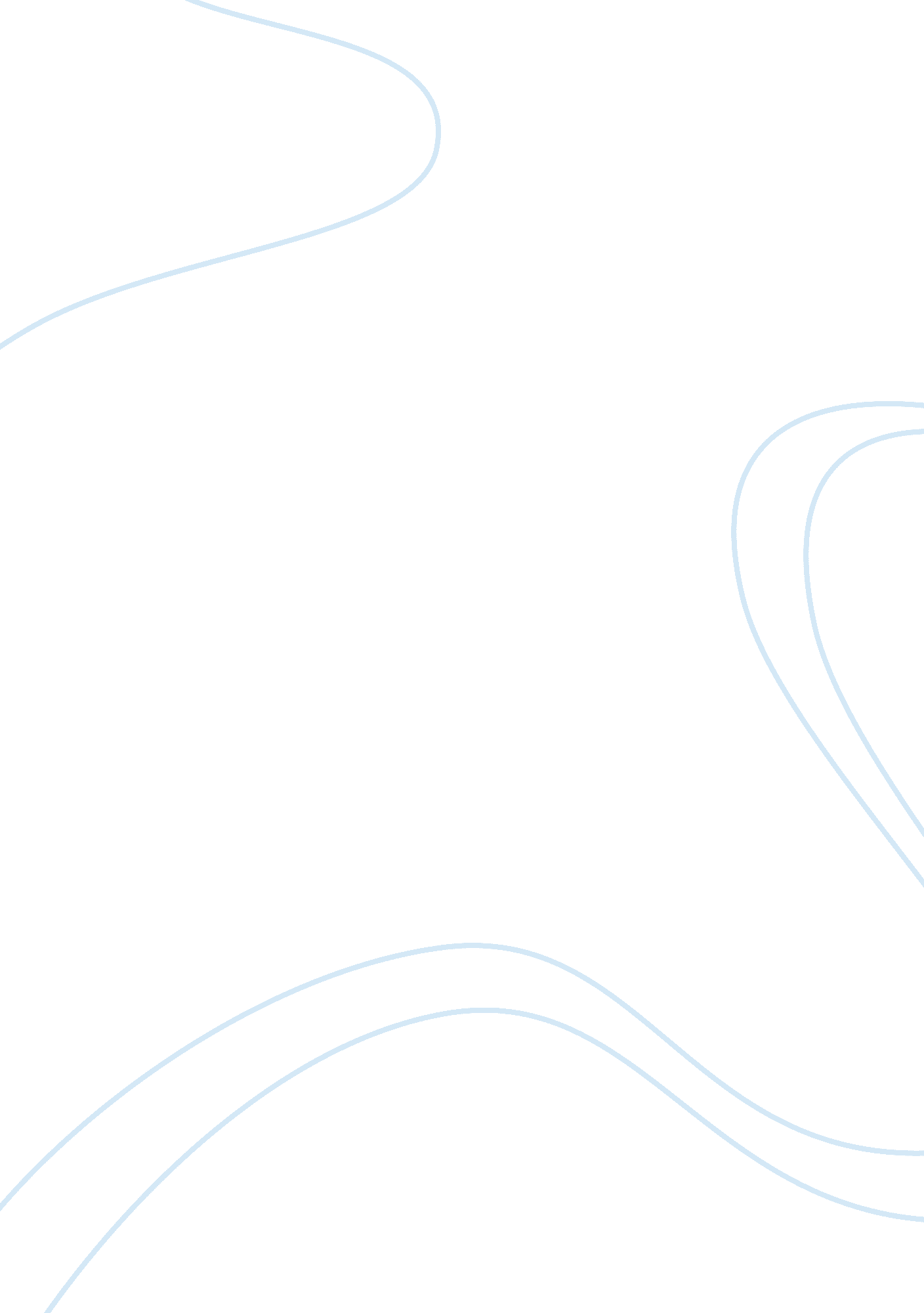 How does the individual influence world events essay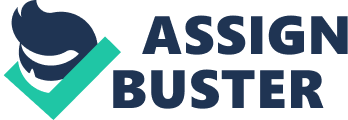 “ How does the single influence universe events? ” Muhammad is the prophesier of the Islam. Islam means entry to the will of Allah. Allah is the 1 and merely Islamic God. He taught the Middle Eastern people that Allah was the lone God and that all other Gods must be abandoned. Muhammad was and still is a extremely respected person that created the largest faith the universe has of all time seen. The Muslim faith has over a billion and a half followings. which is 25 % of the world’s population. Muhammad claimed that he saw an angel while chew overing at a cave. The angel told Muhammad that he was the courier for God. From that twenty-four hours and on. Muhammad began to distribute the word of Allah. He began to prophesy at Mecca in 610 but reached minimal success. In 622. a criticized Muhammad left Mecca for Yathrib. To all Muslims. this migration is known as the Hijrah. In Yathrib. Muhammad drew many followings and influenced many people. Yathrib was subsequently named Medina intending “ the metropolis of the prophet” . During this clip. Muhammad became a military leader. In the twelvemonth 630. Muhammad and 10. 000 of his followings marched into Mecca and caused Mecca’s leaders to give up. The prophesier entered Mecca in victory. Many Meccans pledged their trueness to Muhammad and converted to Islam. “ How does the single influence universe events? ” Barack Obama is the president of the United States of America. Everything he does put the temper for the full universe. so much that he is under enormous force per unit area. This force per unit area includes populating up to the alteration he promised the universe. delighting his people and repairing the U. S’s un-stable economic system. No other political figure in today’s universe may be every bit important as President Obama. His determinations and actions affect both people in America and people across the universe. For illustration Obama has sent 50 1000 military personnels to Afghanistan. This negatively affected his image due to the fact that he promised for alteration when this action shows no alteration between him and former president Bush. This besides affected the Muslim position on Barack Obama because they thought that he would concentrate on peace more than war. Due to his race. the universe has broken many racial barriers and racism is non every bit much a factor as was before. Barack Obama can be labeled as one of the most influential political leaders of all clip. even though he has been in office for so small clip. This is because of the racial barriers he has broken and the thoughts and determinations he both promised and has fulfilled. “ How does the single influence universe events? ” The person can act upon today’s universe in many ways. We can go more involved in the attention of the environment by doing little determinations that will non drastically alter our life styles but can alter the universe. These alterations include minimising the clip of showers. closing off all visible radiations when you are non utilizing them. utilizing renewable energy beginnings. exchanging to pack florescent visible radiation bulbs etc. The person should educate themselves along with others on how going viridity is the manner to travel. China for illustration is doing large alterations when it comes to assisting the environment. China has 50 % of all solar energy panels and is the figure 1 manufacturer of air current turbines. 